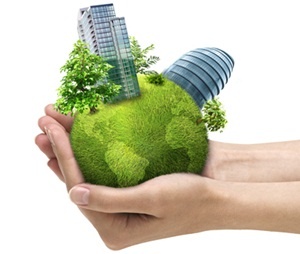 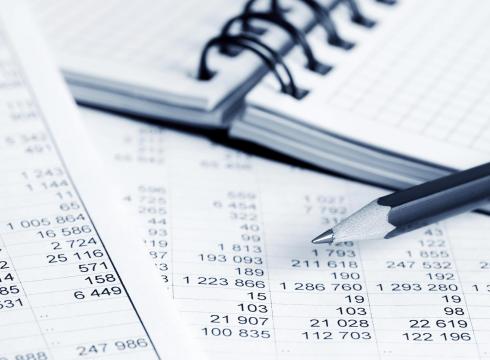 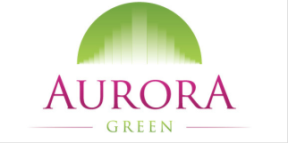 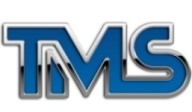 PROGRAM SEMINARAOBUKA O VOĐENJU DNEVNE EVIDENCIJE I DOSTAVLJANJU GODIŠNJIH IZVEŠTAJA O OTPADU SAKUPLJAČA I DRUGIH VLASNIKA OTPADA         02.12.2015.         02.12.2015.         02.12.2015.         02.12.2015.Početak Kraj AktivnostPredavač9:3010:00Prijava učesnikaPrijava učesnika10:0010:15Uvodna prezentacijaPredstavljanje predavača i učesnika Zorica Isoski, dipl. ing.z.ž.s.10:1511:00Aktuelni propisi iz oblasti upravljanja otpadom Zorica Isoski, dipl. ing.z.ž.s.11:0011:15Kafe pauzaKafe pauza11:1511:45Dokument o kretanju otpadaJadranka Radosavljević, dipl.inž.tehn.11:4512:15VežbeVežbe12:1512:30Kafe pauzaKafe pauza12:3013:00Obrazac DEO 6 - Dnevna evidencija o otpadu sakupljača i drugih vlasnika otpadaMilijan Savić, dipl. menadžer civilne zaštite i z.ž.s.13:0013:30Obrazac GIO 6 -  Godišnji izveštaj o otpadu sakupljača i drugih vlasnika otpadaMilijan Savić, dipl. menadžer civilne zaštite i z.ž.s.13:3014:15Pauza za ručakPauza za ručak14:1514:45Praktične vežbePraktične vežbe14:4515:30DiskusijaDiskusija